Student’s Name: ______________________________________________________   2020 - 2021 Grade level: ____________ 	                   Date of Birth: ________________TO BE COMPLETED BY PHYSICIAN:(A)   Drug Allergies: ___________________________Reaction:____________________          Food Allergies: ___________________________Reaction:____________________       Other allergies: ___________________________Reaction:____________________Does the student require an EPIPEN?    Yes____ No____  All students diagnosed with severe allergies must have an allergy action plan completed(B)   List any history of serious/chronic illness (INCLUDING ASTHMA), injury, surgeries or mental health issues.____________________________________________________________________________________________________________________________________________________________________________________________________________Does the student have an inhaler?   YES _____  NO _____May the student self carry the inhaler?  YES _____  NO _____All students diagnosed with asthma must have an asthma action plan completedpage 1 of 3Student’s Name: ___________________________________(C)   Physical Exam (must be completed in full) :	Height: ________      Weight: ______lbs      BP: ________      Heart Rate: ______     Scoliosis: ______(Y/N)     If present - Intervention: _______________________	***Hearing:  R _____     L _____   (pass/fail)      Referral: _______ (Y/N)	***Vision: R____   L____  OU____  Glasses/Contacts: ____ (Y/N)  Referral: ___(Y/N)	General appearance _____    Head/Neck _____    Eyes _____    Nose/Mouth _____	Teeth ______     Heart ______     Lungs ______     Skin ______     Abdomen ______   Musculoskeletal _______     Neurologic _______     GU _______     Other ________  Comments/Abnormal findings:_______________________________________ ______________________________________________________________(D)   Current Medications:					Reason for taking medication:         ________________________________		__________________________         ________________________________		__________________________         ________________________________		__________________________(E)   Clearances:        _____  Student is cleared for ALL sports/gym without restrictions.        _____  Student is NOT cleared for sports until evaluation/ treatment of:	          ________________________________________________        _____  Student is cleared for LIMITED participation.	          Limits: ___________________________________________                       Due to: ___________________________________________(F)   Student may have the following over the counter drugs with parental consent: Acetaminophen, Ibuprofen, Naproxen Sodium, Calcium Carbonate (Tums), NaphconA (allergy relief eye drops), & throat/cough drops.  {Dosage age/weight appropriate}Provider’s Initials: _________										         	    page 2 of 3Student’s name:____________________________________     *****     PLEASE attach immunization record to       *****     this completed form.History reviewed and student examined by:_____________________________________			____________________(Physician’s / Provider’s Signature)					(Date of Exam)_____________________________________			____________________(Print Physician’s / Provider’s Name)					(Today’s date if different than exam date)Physician’s / Provider’s Stamp or Address and Phone #06/2020									page 3 of 3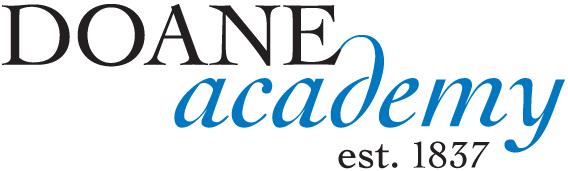 2020 - 2021  StudentPhysical Evaluation Form  for Primary through 5th grades